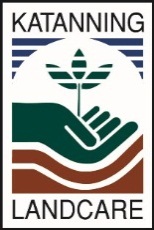 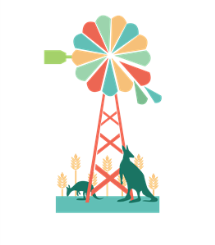 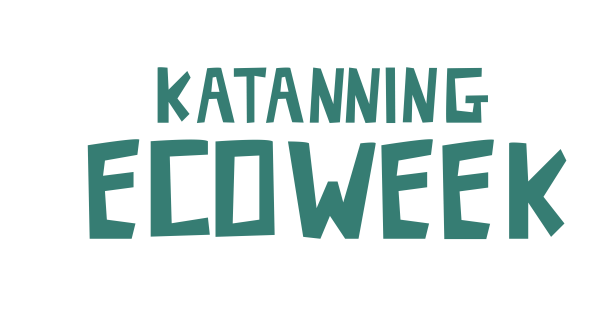 Expression of Interest to Run an EcoWeek EventContact Details:Organisation: _____________________________________________________________________Contact Person: ___________________________________________________________________Phone Number/s: _________________________________________________________________Email Address: ____________________________________________________________________Event Details:Name of Event: ___________________________________________________________________Date: _______________________________ Time: _______________________________________Location: ________________________________________________________________________Entry Fee: ___________________________ Is your event wheelchair accessible?  Yes         No RSVP Details: ______________________________________________________________________Event Description:100 words_____________________________________________________________________________________________________________________________________________________________________________________________________________________________________________________________________________________________________________________________________________________________________________________________________________________Please attached photo to be used in brochure.Please note that Event Holders are responsible for full management of their event, including all costs, licensing, insurance, permits, risk management plans, and event specific marketing in addition to the bulk marketing undertaken through Katanning EcoWeek coordination by Katanning Landcare.Event holders are asked to supply event evaluation forms and photos from the event to be used in future promotion and for reporting purposes. Evaluation forms will be supplied by Katanning Landcare.Katanning Landcare will publish the details of your event in the EcoWeek 2015 brochure (1000 copies), and promote your event on its website (katanninglandcare.org.au) and the Katanning EcoWeek Facebook page.Deadline for submission: 17th July 2015Return Expression of Interest Form to Katanning Landcare:Post: PO Box 803 Katanning WA 6317 Drop Off: 10 Dore Street (DAFWA Building) Katanning WA 6317Email: andrea@katanninglandcare.org.auFax: 9821 7044Phone: 9821 4327